				OPP (Ontwikkelingsperspectiefplan) van [naam leerling]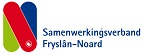 Deel A: algemeenDeel A: algemeenNaam leerling:Geboortedatum:Namen ouders/verzorgers/(gezins-)voogd:Ouderlijk gezag berust bij:School / locatie:Niveau en leerjaar:Schoolloopbaan (PO en VO):Naam en functie contactpersoon binnen de school: (incl. contactgegevens)Verwachte uitstroombestemming Startdatum (en reden/aanleiding) opstellen OPP:Overige relevante informatie:Deel B: analyse en samenvatting ondersteuningsbehoefte.Deel B: analyse en samenvatting ondersteuningsbehoefte.Deel B: analyse en samenvatting ondersteuningsbehoefte.Deel B: analyse en samenvatting ondersteuningsbehoefte.Stimulerende factorenBelemmerende factorenOndersteuningsbehoefteLeerling-kenmerken(Cognitie en leerontwikkeling; Werkhouding;  Gedrag, sociaal-emotionele ontwikkeling en sociale zelfredzaamheid)Onderwijsleersituatie(Klas; Docent; School)Overig(Gezondheid, praktische redzaamheid en motoriek; Veiligheid en verzuim; Thuissituatie en vrije tijd)Inbreng leerling / ouders: Inbreng leerling / ouders: Inbreng leerling / ouders: Inbreng leerling / ouders: Deel C: Handelingsdeel van …………… tot ……………….. (periode aangeven)                                                                                       [naam leerling]Deel C: Handelingsdeel van …………… tot ……………….. (periode aangeven)                                                                                       [naam leerling]Deel C: Handelingsdeel van …………… tot ……………….. (periode aangeven)                                                                                       [naam leerling]Hoofddoel:Hoofddoel:Hoofddoel:Subdoel(en)Welke activiteit/middelen, door wie?(Tussen)evaluatieDatum:Doel behaald:Evaluatie:Hoofddoel:Hoofddoel:Hoofddoel:Subdoel(en)Welke activiteit/middelen, door wie?(Tussen)evaluatieDatum:Doel behaald:Evaluatie:Overleg met ouders/leerling – vaststellen OPPOverleg met ouders/leerling – vaststellen OPPOverleg met ouders/leerling – vaststellen OPP□ Onderdelen A en B en C zijn besproken met ouders en leerling.□ Ouders gaan akkoord met onderdeel C (Handelingsdeel).□ Onderdelen A en B en C zijn besproken met ouders en leerling.□ Ouders gaan akkoord met onderdeel C (Handelingsdeel).□ Onderdelen A en B en C zijn besproken met ouders en leerling.□ Ouders gaan akkoord met onderdeel C (Handelingsdeel).Datum:Handtekening leerling:Naam leerling:Datum:Handtekening ouders/verzorgers:Naam ouders/verzorgers:Datum:Handtekening bevoegd gezag school:Naam:Evaluatie ontwikkelingsperspectiefplan Evaluatie ontwikkelingsperspectiefplan Evaluatie ontwikkelingsperspectiefplan Datum:Handtekening leerling:Handtekening ouders/verzorgers:Handtekening school: